Evaluatieformulier BPV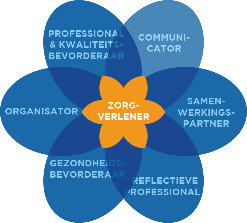 Fase 2 – VIGFeedforwardBron: Leerplan fase 2 VIG en 360 graden feedbackformulier KD2016 VIGNaam student: Studentnummer:Datum: Paraaf studentNaam beoordelaar:Functie beoordelaar: Organisatie: Naam beoordelaar:Functie beoordelaar: Organisatie: Paraaf beoordelaarCesuur:Goed; de student vertoont voorbeeldgedrag m.b.t. beschreven criteriaVoldoende; de student vertoont het gedrag zoals beschreven in de criteriaOnvoldoende; de student vertoont het gedrag zoals beschreven in de criteria nog nietCesuur:Goed; de student vertoont voorbeeldgedrag m.b.t. beschreven criteriaVoldoende; de student vertoont het gedrag zoals beschreven in de criteriaOnvoldoende; de student vertoont het gedrag zoals beschreven in de criteria nog nietCesuur:Goed; de student vertoont voorbeeldgedrag m.b.t. beschreven criteriaVoldoende; de student vertoont het gedrag zoals beschreven in de criteriaOnvoldoende; de student vertoont het gedrag zoals beschreven in de criteria nog nietDe student blijft doen:De student gaat doen: 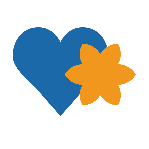 ZorgverlenerZorgverlenerZorgverlenerZorgverlenerOVGBevordert zoveel mogelijk de zelfredzaamheid en vraagt bewust om hulp.Bevordert zoveel mogelijk de zelfredzaamheid en vraagt bewust om hulp.Ondersteunt bij de ADL.Ondersteunt bij de ADL.Respecteert privacy van anderen.Respecteert privacy van anderen.Heeft een onderzoekende houding.Heeft een onderzoekende houding.Signaleert veranderingen in welzijns- en gezondheidstoestand, fysiek en mentaal welzijn van de zorgvrager in gemiddeld complexe zorgsituaties.Signaleert veranderingen in welzijns- en gezondheidstoestand, fysiek en mentaal welzijn van de zorgvrager in gemiddeld complexe zorgsituaties.Werkt volgens protocollen.Werkt volgens protocollen.Voert onder begeleiding het zorgproces uit.Voert onder begeleiding het zorgproces uit.Observeert en stelt onder begeleiding mede een plan op en stelt dit indien nodig bij.Observeert en stelt onder begeleiding mede een plan op en stelt dit indien nodig bij.Voert onder begeleiding verpleegtechnische handelingen uit.Voert onder begeleiding verpleegtechnische handelingen uit.Verplichte toelichting op rol van zorgverlener:Verplichte toelichting op rol van zorgverlener:Verplichte toelichting op rol van zorgverlener:Verplichte toelichting op rol van zorgverlener:Verplichte toelichting op rol van zorgverlener: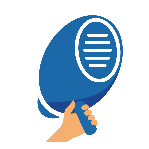 CommunicatorCommunicatorCommunicatorCommunicatorOVGZet onder begeleiding het sociale netwerk van de zorgvrager in.Zet onder begeleiding het sociale netwerk van de zorgvrager in.Toont inlevingsvermogen.Toont inlevingsvermogen.Communiceert open, gelijkwaardig en respectvol.Communiceert open, gelijkwaardig en respectvol.Gebruikt correcte en begrijpelijke taal.Gebruikt correcte en begrijpelijke taal.Heeft een open houding en is collegiaal.Heeft een open houding en is collegiaal.Gebruikt op professionele wijze alle aanwezige (digitale) communicatiemiddelen. Gebruikt op professionele wijze alle aanwezige (digitale) communicatiemiddelen. Stelt zich lerend op ten aanzien van gekregen feedback over de impact van haar verbale en non-verbale communicatie.Stelt zich lerend op ten aanzien van gekregen feedback over de impact van haar verbale en non-verbale communicatie.Communiceert onder begeleiding met zorgvragers die zich verbaal of non-verbaal niet goed kunnen uiten of waarbij de communicatie complex is en bijzondere aandacht vraagt.Communiceert onder begeleiding met zorgvragers die zich verbaal of non-verbaal niet goed kunnen uiten of waarbij de communicatie complex is en bijzondere aandacht vraagt.Past technologische middelen toe die het mogelijk maken om ook op afstand te communiceren met zorgvragers.Past technologische middelen toe die het mogelijk maken om ook op afstand te communiceren met zorgvragers.Verplichte toelichting op de rol van communicator: Verplichte toelichting op de rol van communicator: Verplichte toelichting op de rol van communicator: Verplichte toelichting op de rol van communicator: Verplichte toelichting op de rol van communicator: 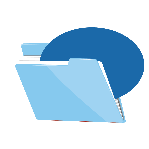 OrganisatorOrganisatorOrganisatorOrganisatorOVGCoördineert onder begeleiding primaire processen.Coördineert onder begeleiding primaire processen.Oefent in ondernemend en initiatiefrijk handelen.Oefent in ondernemend en initiatiefrijk handelen.Stemt onder begeleiding de zorgverlening af met de zorgvrager en de betrokkenen.Stemt onder begeleiding de zorgverlening af met de zorgvrager en de betrokkenen.Verplichte toelichting op de rol van organisator:
Verplichte toelichting op de rol van organisator:
Verplichte toelichting op de rol van organisator:
Verplichte toelichting op de rol van organisator:
Verplichte toelichting op de rol van organisator:
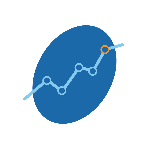 GezondheidsbevorderaarGezondheidsbevorderaarGezondheidsbevorderaarGezondheidsbevorderaarOVGGeeft onder begeleiding gezondheidsvoorlichting en preventieve adviezen.Geeft onder begeleiding gezondheidsvoorlichting en preventieve adviezen.Draagt onder begeleiding bij aan het bevorderen van de gezondheid en het welbevinden van zorgvragers door het ondersteunen van hun zelfmanagement.Draagt onder begeleiding bij aan het bevorderen van de gezondheid en het welbevinden van zorgvragers door het ondersteunen van hun zelfmanagement.Beargumenteert het denken vanuit gedrag en gezondheid in plaats van zorg en ziekte. Beargumenteert het denken vanuit gedrag en gezondheid in plaats van zorg en ziekte. Verplichte toelichting op de rol van gezondheidsbevorderaar:Verplichte toelichting op de rol van gezondheidsbevorderaar:Verplichte toelichting op de rol van gezondheidsbevorderaar:Verplichte toelichting op de rol van gezondheidsbevorderaar:Verplichte toelichting op de rol van gezondheidsbevorderaar: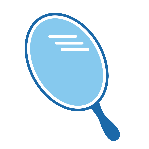 Reflectieve professionalReflectieve professionalReflectieve professionalReflectieve professionalOVGVraagt feedback en reflecteert op eigen handelen en gebruikt de feedback om van te leren.Vraagt feedback en reflecteert op eigen handelen en gebruikt de feedback om van te leren.Bewaakt de eigen grenzen.Bewaakt de eigen grenzen.Stelt persoonlijke leerdoelen op t.a.v. beroepspraktijkvorming (BPV).Stelt persoonlijke leerdoelen op t.a.v. beroepspraktijkvorming (BPV).Draagt eigen kennis en expertise begrijpelijk over. Draagt eigen kennis en expertise begrijpelijk over. Werkt aan ontwikkeling van eigen deskundigheid en onderzoekt hoe ze haar collega's hierin kan betrekken. Werkt aan ontwikkeling van eigen deskundigheid en onderzoekt hoe ze haar collega's hierin kan betrekken. Toont een passende beroepshouding.Toont een passende beroepshouding.Verplichte toelichting op de rol van reflectieve professional:
Verplichte toelichting op de rol van reflectieve professional:
Verplichte toelichting op de rol van reflectieve professional:
Verplichte toelichting op de rol van reflectieve professional:
Verplichte toelichting op de rol van reflectieve professional:
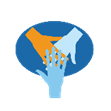 SamenwerkingspartnerSamenwerkingspartnerSamenwerkingspartnerSamenwerkingspartnerOVGOnderzoekt hoe zij vanuit haar eigen deskundigheid samen kan werken met de zorgvrager, het sociale netwerk en eigen of andere disciplines.Onderzoekt hoe zij vanuit haar eigen deskundigheid samen kan werken met de zorgvrager, het sociale netwerk en eigen of andere disciplines.Neemt deel aan kennis- en informatiedelingNeemt deel aan kennis- en informatiedelingNeemt deel aan (inter) collegiaal en multidisciplinair overleg.Neemt deel aan (inter) collegiaal en multidisciplinair overleg.Houdt rekening met de doelgroep en zijn sociale context.Houdt rekening met de doelgroep en zijn sociale context.Verplichte toelichting op de rol van samenwerkingspartner:
Verplichte toelichting op de rol van samenwerkingspartner:
Verplichte toelichting op de rol van samenwerkingspartner:
Verplichte toelichting op de rol van samenwerkingspartner:
Verplichte toelichting op de rol van samenwerkingspartner:
